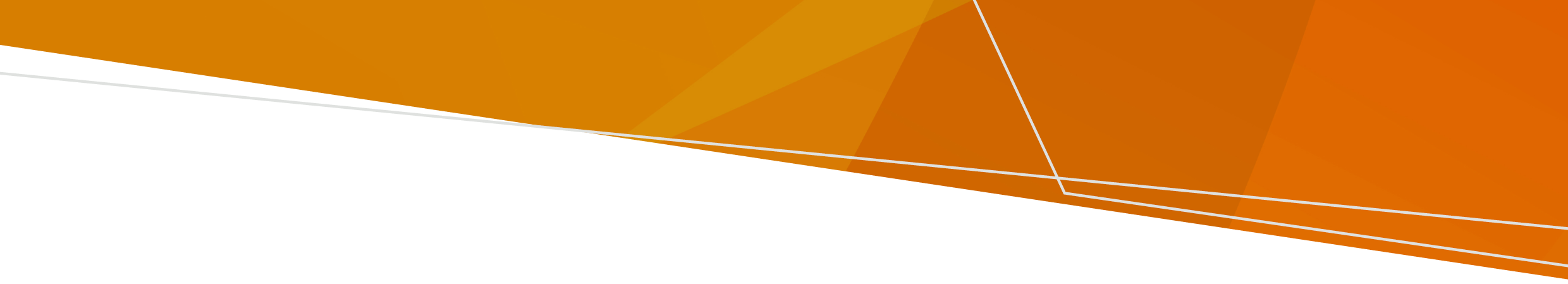 После наводнения ваш водоканал сообщит, можно ли пить водопроводную воду. Может выдаваться два вида указаний: «Не пить» (Do not drink): в воду попали вредные химикаты и токсины, ею можно сильно отравиться.«Кипятить воду» (Boil water): в воде могут быть микробы, перед употреблением ее обязательно нужно кипятить. Сырой водой можно отравиться. Что делать, если нельзя пить воду из-под кранаЕсли водоканал выдал указание «Не пить», воду из-под крана пить нельзя. Это значит, что: нельзя пить водопроводную воду в пострадавшем районе нельзя кипятить и обрабатывать воду хлором или отбеливателем: от этого она не станет безопасной. Для питья, приготовления пищи, напитков и детского питания, приготовления льда, чистки зубов, а также в пищу домашним животным используйте бутилированную воду. В некоторых ситуациях водопроводной водой можно смывать туалет, мыть руки, принимать душ (не заглатывая воду) и стирать одежду. Если на коже появилось раздражение или любая другая реакция, прекратите пользоваться водой и обратитесь к врачу.Водоканал сообщит, когда можно будет пить воду из-под крана. Что делать, если нужно кипятить водопроводную воду  Если водоканал выдал указание «Кипятить воду», воду из-под крана нужно кипятить. Как правильно кипятить водопроводную воду: доведите воду до кипения, пока со дна кастрюли или чайника не пойдет ровный поток пузырей. воду перед употреблением охладите.подходят чайники с автоматическими отключением. Чайники с регулировкой температуры нужно переключить на кипячение. хранить кипяченую воду нужно в чистой закрытой тареводу перед употреблением охладитебудьте осторожны, чтобы не обжечься.Для питья, приготовления пищи, напитков и детского питания, приготовления льда, чистки зубов, а также в пищу домашним животным используйте кипяченую воду. Некипяченой водой можно мыть руки, принимать душ (не заглатывая воду), смывать туалеты, мыть посуду и одежду, поливать сад и мыть из шланга прилегающую территорию. Водоканал сообщит, когда можно будет пить сырую водопроводную воду. Обращайтесь за помощьюЗа информацией обращайтесь в свой водоканал <www.water.vic.gov.au/water-industry-and-customers/know-your-water-corporation>. Если вы подозреваете, что употребили загрязненную воду или появились желудочно-кишечные симптомы, обратитесь к врачу.Заказать эту публикацию в доступном формате можно по электронной почте pph.communications@health.vic.gov.auПитьевое водоснабжение после наводненияИнформация о том, когда и как можно пить воду после наводнения Russian | РусскийOFFICIAL